Рекомендации родителям детей старшего дошкольного возраста для занятий с детьми дома
Тема «Встречаем птиц»Образовательные области: познавательное, речевое развитие.Задачи:Создать условия для актуализации представлений о перелетных птицах России, о сезонных изменениях в их жизни; уточнять и расширять словарный запас, развивать навыки словообразования с помощью суффиксов.Беседа Вспомнить вместе с ребенком, какое сейчас время года,какие изменения произошли в природе, почему птицы улетают  в теплые края на зиму, а весной возвращаются.Называть перелетных птиц, части тела, чем покрыто тело, чем питаются. 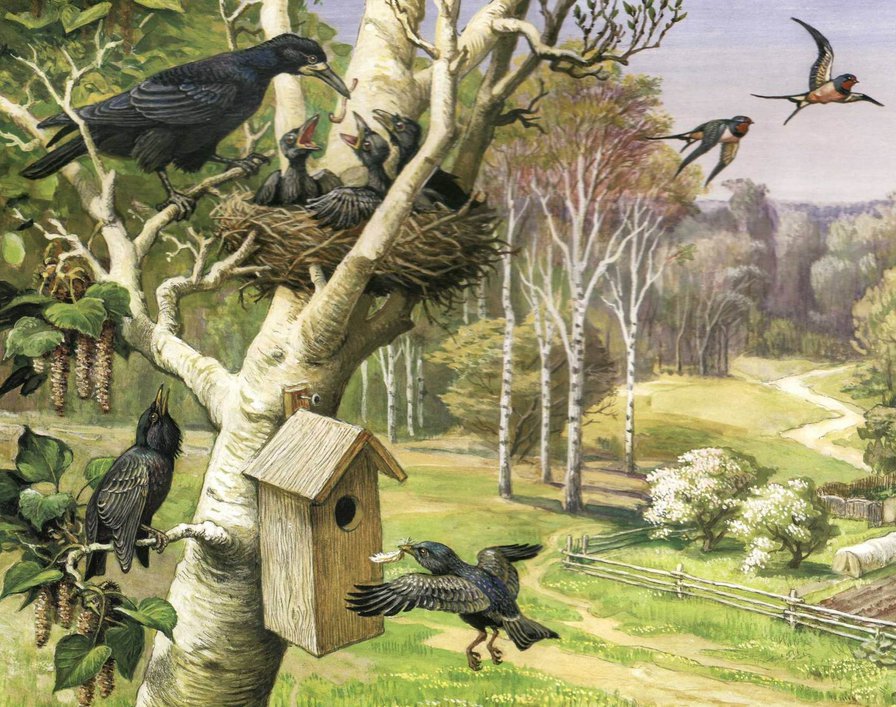 Дидактическая игра «Четвертый лишний»Скворец,  утка, голубь, ласточка, грач. (Лишний голубь, так он зимующая птица, а остальные перелетные)«Улетает – не улетает»(Взрослый называет птицу, или показывает картинку с изображением птицы, а ребенок говорит или показывает условным движением, перелетная она или зимующая.)Дидактическая игра «Кто больше назовет перелетных птиц»- взрослый и ребенок поочередно называют по одной перелетной птице. Кто последний, т от выиграл.Дидактическая игра «Улетели птицы»Нет (кого?) – нет лебедя, утки…Нет (кого?) – нет лебедей, уток…Дидактическая игра «Подбери предмет к признаку» :лебединое (озеро), лебединая (шея) лебединый( клин)Игра «Назови птенца»Грач – грачонок - грачата, журавль – журавленок – журавлята,Скворец – скворчонок – скворчата, кукушка- кукушонок – кукушата.Игра «Чьё гнездо?» Грач (гнездо) Чьё гнездо? (Грачиное)Журавль (гнездо) Чьё гнездо? (Журавлиное) Скворец  (скворечник) Скворец построил свое гнездо в скворечнике.-Какая перелетная птица не строит гнезда и не высиживает яиц? (Кукушка.) Материал для изучения, рассматривания, игр, составления описательных рассказов, чтения по теме недели.Для формирования и расширения представлений о перелетных птицах.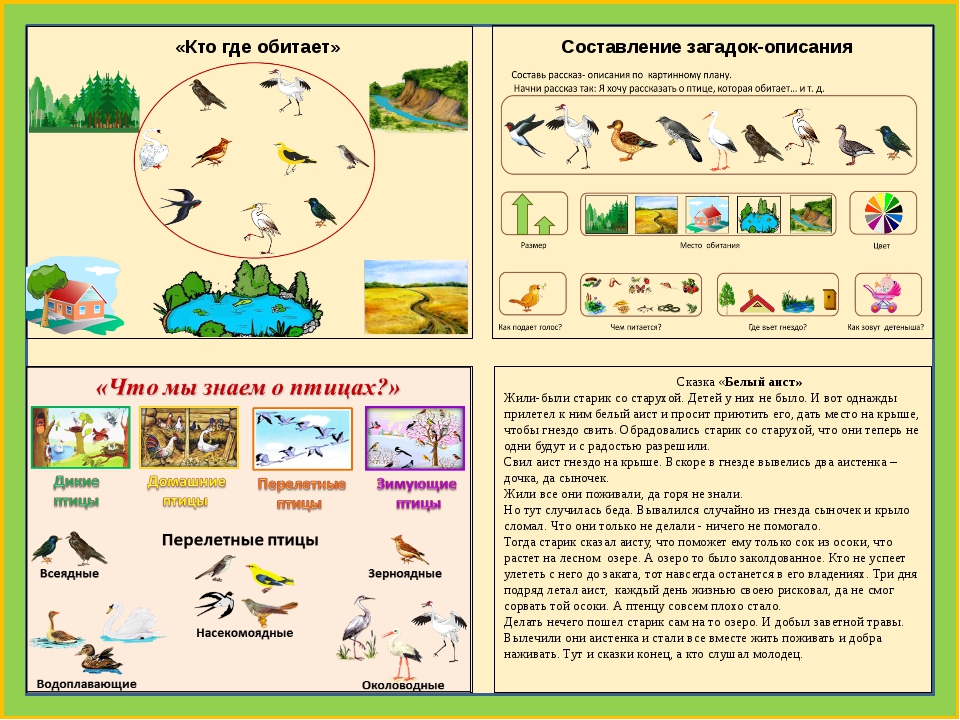 2.Для закрепления новых знаний в игре «Узнай по описанию»Ведущий описывает задуманную птицу по плану не называя ее, игроки отгадывают. Потом меняются ролями.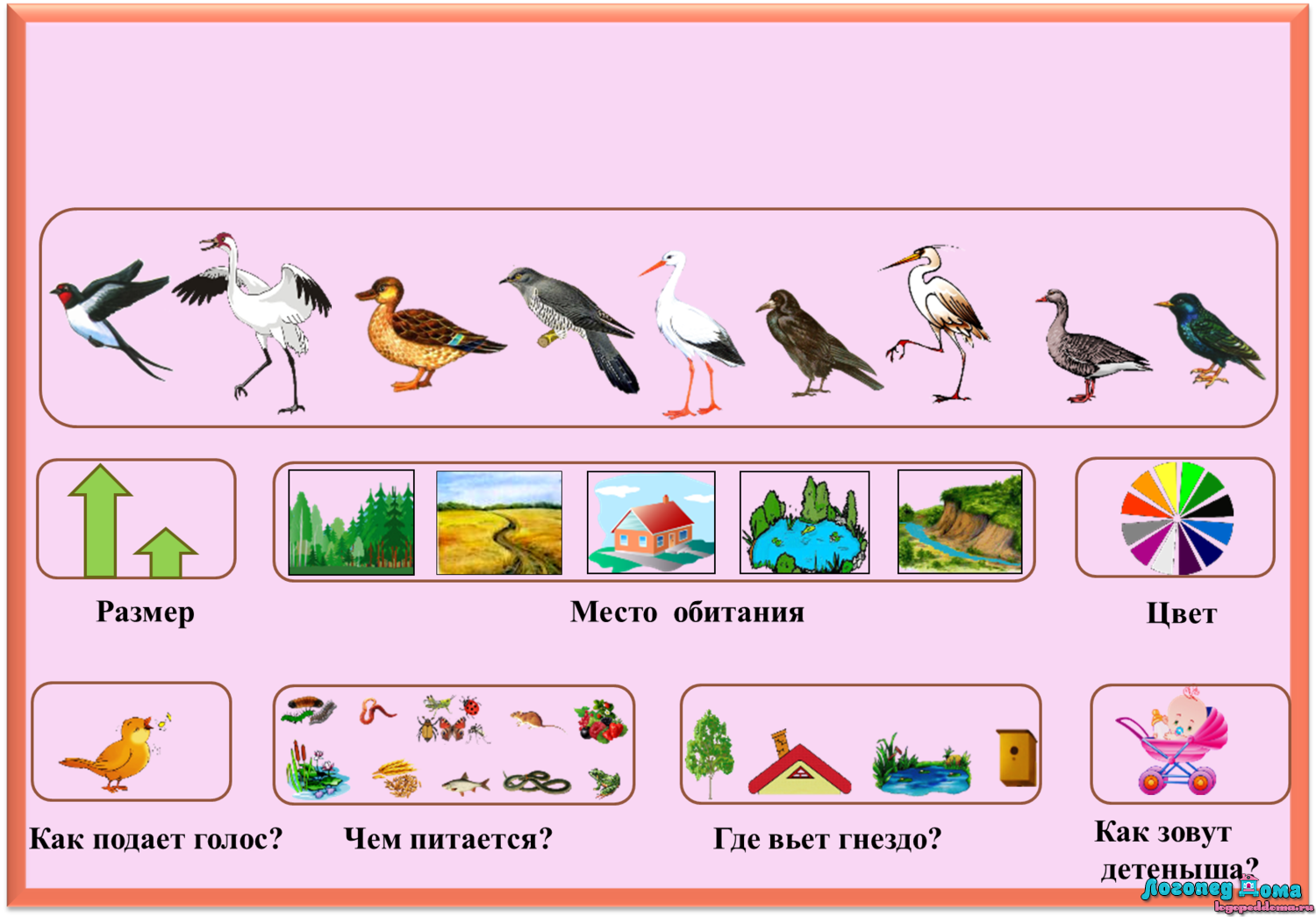  3.Для  составления описательных рассказов про любую птицу.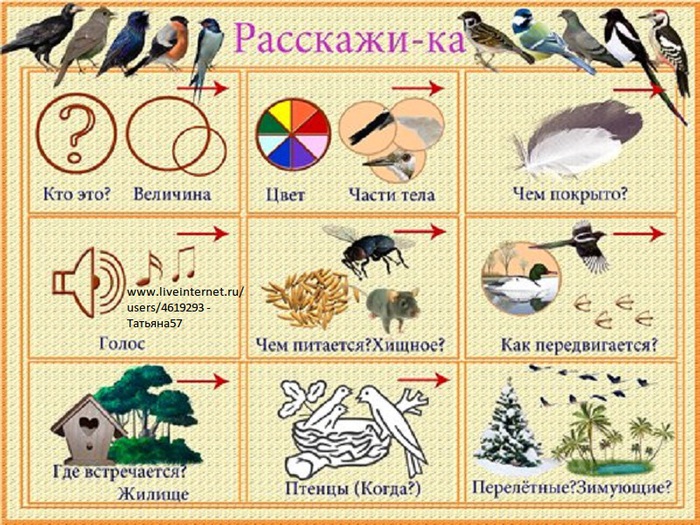 